Драгиша Ђ. Драшкић, почасни члан АИНС од 2014, редовни профе-сор у пензији Рударско-геолошког факултета УБ, рођен је 14.01.1926. године у Ужицу, где је завршио основну школу и гимназију. На Рударски одсек Техничког факултета у Београду је дипломирао 1951. После дипломирања запослио се на Рударском факултету Техничке велике школе на Катедри за припрему минералних сировина 1951, да би 1954. био изабран у звање асистента за предмет Припрема минералних сировина. Докторску дисертацију, под насловом ,,Прилог проучавању утицаја састава минералне сировине на подеони број и ток криве подеоних бројева у процесу гравитацијске концентрације у машини таложници”, брани 1960, а исте године је изабран у звање доцента. У звање ванредног професора изабран је 1967, а за редовног професора је изабран 1974. У овом звању је отишао у пензију 1991.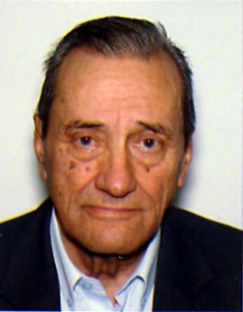 У току своје дуге и богате научно стручне каријере на Факултету проф. др Драгиша Драшкић је био петнаест година шеф Катедре и шеф Смера за припрему минералних сировина и Лабораторије за припрему минералних сировина. Био је шеф и заменик шефа Рударског одсека. У два мандата је био продекан Рударско геолошког факултета. Такође, биран је у бројне комисије на Факултету, као и за председника Савета Рударско геолошког факултета. Проф. Драшкић је један од најзаслужнијих за оснивање Смера за припрему минералних сировина на Рударско геолошком факултету.Био је дуги низ година секретар Савеза инжењера и техничара Југославије, рударско геолошке и металуршке струке, потом потпредседник. 1971. је изабран за првог председника Југословенског комитета за припрему минералних сировина. Био је председник овог Комитета у 7 мандата. За то време одржано је 7 Југословенских симпозијума о припреми минералних сировина у сада 6 држава региона. Био је главни организатор, или сарадник у организацији бројних скупова у оквиру Комитета за припрему минералних сировина и Савеза инжењера и техничара, рударске, геолошке и металуршке струке, на којима је често иступао са уводним рефератима. Своје богато стручно искуство уградио је у неколико уџбеника у издању Рударско геолошког факултета: Индустријска припрема неметаличних минералних сировина (1973), Индустријска примена припреме минералних сировина, 1 књига (1975), Индустријска примена припреме минералних сировина, 2 књига (1986), Припрема неметаличних минералних сировина (1997), као коаутор са проф. др Јовом Павлицом. Аутор је и скрипте Индустријска примена припреме минералних сировина (1968). Ови уџбеници и скрипта написани су, не само за потребе студената, већ и за све оне који раде у пракси и у истраживањима из области припреме минералних сировина. Проф. др Драгиша Драшкић је много допринео организацији и развоју последипломске наставе на Смеру за припрему минералних сировина. Одржавао је наставу из области гравитацијске концентрације. Уз то, био је ментор кандидата за магистра и кандидата за доктора техничких наука, такоде, и у већем броју комисија за преглед, оцену и одбрану магистарских теза и докторских дисертација.Учествовао је на више од 90 студија као сарадник, руководилац или самостално. Сарађивао је и руководио научно истраживачким радом већег броја научних стратешких пројеката, који су финансирани од стране савезних и републичких фондова. Резултат такве његове активности је више од 80 стручних и научних радова, који су саопштени или публиковани на стручним домаћим и иностраним скуповима и у домаћим и међународним часописима. Био је дугогодишњи сарадник и водећи истраживач Рударског института.У својим истраживањима, као крајњи циљ увек је имао у виду да добијени резултати буду апликативни и у постројењима за припрему минералних сировина. Био је присутан као консултант, пројектант или руководилац у многим студијама и пројектима за изградњу многих наших већих постројења за припрему олово-цинкових руда. О томе сведоче бројне шеме технолошких процеса за припрему минералних сировина наших рудника, где је он био једини или главни аутор („Благодат”, „Рудник”, „Лепосавић”, „Ново Брдо - Фарбани Поток”, „Саса – Злетово”, „Бор“). Био је активан у изградњи новог постројења „Први Тунел”, „Ново Брдо”, „Тораница” у Македонији, флотација у Лецу, потом код реконструкције флотацијског постројења у Бору, рудника „Рудник”, „Сасе” (Македонија), као и угља и неких неметаличних минералних сировина.Проф. др Драгиша Драшкић је редовни члан Академије инжењерских наука Србије, Одељење рударских, геолошких и системских наука, а почасни члан АИНС од 2005. године. Добитник је повеље ,,Академик проф. др Љубомир Клерић за животно дело – област рударство”, 2013. године. Такође, добитник је и повеље фонда Проф. Бранислав Миловановић.